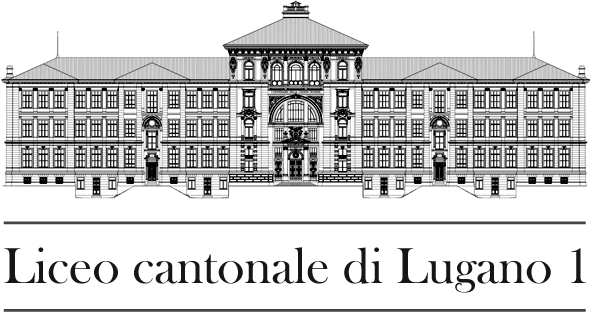 BILANCIO DELLA CLASSE RELATIVO ALLA GITA DI MATURITÀAnno scolastico: 		Classe: 		Data: 		Destinazione:  	Docenti accompagnatori: 	..Osservazioni sul programma svolto:	...	...	...	...	...	...	...	...Attività che si sono rivelate di particolare rilievo in relazione alla normale attività di insegnamento in classe (materie coinvolte, relazione con determinate parti del programma svolto, ecc.):	...	...	...	...	...	...	...	...	...	...	...Suggerimenti da proporre (per esempio musei particolarmente interessanti, ecc.): 	...	...	...	...Osservazioni sul comportamento della classe:	...	...	...	...Indicazioni sull’albergo/ostello:	...	...	...	...Eventuali altre osservazioni:	..	... 	..	..	... 	..Data: ……………………	Firma dei partecipanti:	